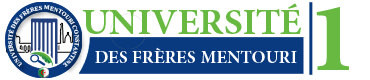 Emploi du temps  Semestre 1  (2020-2021)Licence Microbiologie Emploi  du temps  Semestre 1  (2020-2021)Master 1 Biologie Moléculaire des Microorganismes Emploi du temps Semestre 1  (2020-2021)Master 1 Ecologie  Microbienne Emploi du temps Semestre 1  (2020-2021)Master 1 Mycologie et  Biotechnologie Fongique 8h00-10h0010h00-12h0012h00-14h0014h00-16h00Samedi Systématique  Mme.GuergouriS1 A5 Technique d’analyseMme.BouchloukhS1  A5 Biochimie  microbienneMme.BouzraibS2  A5Biologie moléculaire et génie  génétiqueMr.KitouniS2  A5Dimanche Systématique  Mme.GuergouriS2 A5Technique d’analyseMme.BouchloukhS2 A5Biochimie  microbienneMme.BouzraibS1 A5Biologie moléculaire et génie  génétiqueMr.KitouniS1 A5Dimanche TPS1 RDCTPS1 RDC TPS2 RDC TPS2 RDC LundiAgents antimicrobienMme.OulmiS1 A5 Génétique  MicrobienneMme.ReghiouaS1 A5M.A.VMme. BoultifatS2 A5LundiTPS2 RDC TPS2  RDC TPS1  RDC TPS1  RDC Mardi Agents antimicrobienMme.OulmiS2 A5Génétique  MicrobienneMme.ReghiouaS2 A5M.A.VMme. BoultifatS1  A5Mardi TPS1 RDC TPS1  RDC TPS2  RDC TPS2 RDC Mercredi TD  génie géné tique Mme. Reghouia A5 TD  génie géné tique Mme. Reghouia A5 TD Biologie  Moléculaire Mme.Zermane  A5TD biologie Moléculaire Mme.Zermane  A5  Jeudi 8h00-10h0010h00-12h0012h00-14h0014h00-16h00Samedi Régulation de l’expression géniqueMme. Alatou G1Salle 3 TH Taxonomie métabolique et physiologie Mr.  Boudemagh A.G1Salle 3 TH Interactions des microorganismesSakhri N.G2    Salle 3 TH TD Génétique moléculaire des procaryotesMr. Haddi L.G2Salle 3 TH Dimanche Régulation de l’expression géniqueMme. Alatou G3      Salle 3 THTaxonomie métabolique et physiologie Mr.  Boudemagh A.G3  Salle 3 TH Interactions des microorganismes Mme.Sakhri N.G1   Salle 3 TH TD Génétique moléculaire des procaryotesMr. Haddi L.G1   Salle 3 TH Dimanche TPG1 Lab 9TPG1 lab 9TPG2 Lab 9TPG2 Lab 9LundiRégulation de l’expression géniqueMme. Alatou .G2 Salle 3 THTaxonomie métabolique et physiologie Mr.  Boudemagh A.G2Salle 3 TH Interactions des microorganismesMme. Sakhri N.G3Salle 3 TH TD Génétique moléculaire des procaryotesMr. Haddi L.G3Salle 3 TH LundiTPG3 lab 9TPG3  lab9TPG1  lab9TPG1  lab 9Mardi Techniques d’analyse microbiologiqueMme. GuergouriG1    Salle 3 TH Bactériophages  Mme. Sakhri N.Salle 3 THG1Génomique de baseMme. Boubekri K.  Salle 3  TH G2Communication  A5  Mme.Megnous(G1+G2+G3 )Mercredi Techniques d’analyse microbiologiqueMme. GuergouriG3    Salle 3 TH Bactériophages Mme. Sakhri N.S03 THG3Génomique de baseMme. Boubekri K.G1Jeudi Techniques d’analyse microbiologiqueMme. GuergouriG2   Salle 3 TH BactériophagesMme. Sakhri N.S03 THG2Génomique de baseMme. Boubekri K.G38h00-10h0010h00-12h0012h00-14h0014h00-16h00Samedi Microbiologie alimentaire IMr. Boudemagh A.S 04 TH  G1Micro. Fond. ÉcosystèmesMr. Benhizia Y.S 04 TH  G1BiostatistiquesMr. Abdelali M.A 11   G2Interactions microbiennesMme. Riah N.S 04 THG2Samedi BiostatistiquesMr. Abdelali M.A 11   G3BiostatistiquesMr. Abdelali M.A 11   G3BiostatistiquesMr. Abdelali M.A 11   G2Interactions microbiennesMme. Riah N.S 04 THG2Dimanche Microbiologie alimentaire IBoudemagh A.Mr. S 04 THG3Micro. Fond. ÉcosystèmesMr. Benhizia Y.S 04 THG3BiostatistiquesMr. Abdelali M.A 11 G1 + G3 Interactions microbiennesRiah N.S 04 THG1Dimanche BiostatistiquesMr. Abdelali MA 11   G2BiostatistiquesMr. Abdelali M.A 11   G2 BiostatistiquesMr. Abdelali M.A 11 G1 + G3 Interactions microbiennesRiah N.S 04 THG1Dimanche TPG1 labo 8TPG1 lab 8  TPG2 lab 8 TPG 2 Lab 8 LundiMicrobiologie alimentaire IMr. Boudemagh A.S 04 THG2Micro. Fond. ÉcosystèmesMr. Benhizia Y.S 04 THG2Interactions microbiennesMme. Riah N.S 04 THG3LundiTPG3 Lab 8 TPG3 Lab 8 TPG1 Lab 8 TPG1 lab Mardi Plasticité des génomesMme. Boubekri K.                S 04 THPlasticité des génomesMme Boubekri K.S 04 THCommunication A 5G1+G2+3Mme. Megnous Mercredi Plasticité des génomesMme. Boubekri K.S 04 THJeudi 8h00-10h0010h00-12h0012h00-14h0014h00-16h00Samedi TD T.I.D. Mme.Djamma W.G1 Salle 5 THTechniques de contrôle  microbiologique  Mme. Mihoubi I.S 05 THG1 Salle 5 THMycologie approfondieEt appliquéeMme. Abdelaziz G2Salle 5 THTD Biotechnologie fongique Mr. Boulahrouf G2Salle 5 THDimanche TD T.I.D.Mme. Djamma W.G3Salle 5 THTechniques de contrôle microbiologiqueMme. Mihoubi I.G3  Salle 5 THMycologie approfondieEt appliquéeMme. Abdelaziz G1 Salle 5 THTD Biotechnologie fongique Mr. Boulahrouf G1Salle 5 THLundiTD T.I.D. Mme. Djamma W.G2Salle 5 THTechniques de contrôle microbiologiqueMme. Mihoubi I.G2 Salle 5 THMycologie approfondieEt appliquéeMme. Abdelaziz W.G3 Salle 5 THTD Biotechnologie fongiqueMr. Boulahrouf G3  Salle 5 THMardi Biotechnologie fongique  Mme. Leghlimi H. G1Salle 5 THBiotechnologie fongiqueMme. Leghlimi H.G2 Salle 5 THBiotechnologie fongiqueMme. Leghlimi H. G3 Salle 5 THCommunication G1+G2+G3A5 Mardi TP Lab  9TP Lab 9TP Lab 8TP Lab 8Mercredi Biotechnologie  Fongique Lab  8 et  9Biotechnologie  Fongique 1Lab  8 et  9TP  Mycologie Approf et appl  lab lab 8 et  9TP  Mycologie Approf et appl  lab 8 et  9Mercredi TP Lab  9TP Lab 9TP Lab 8TP Lab 8Jeudi 